UŽIVAJMO U PENJANJU!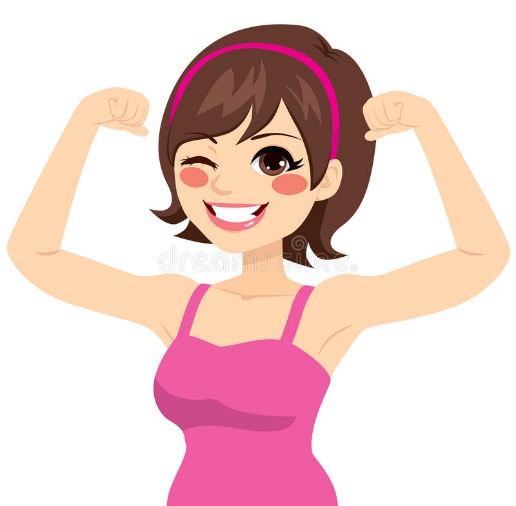 KAKO BI BILA ZDRAVA I SNAŽNA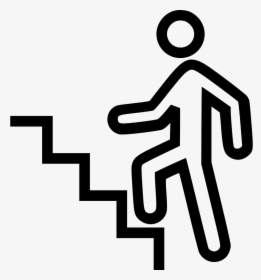 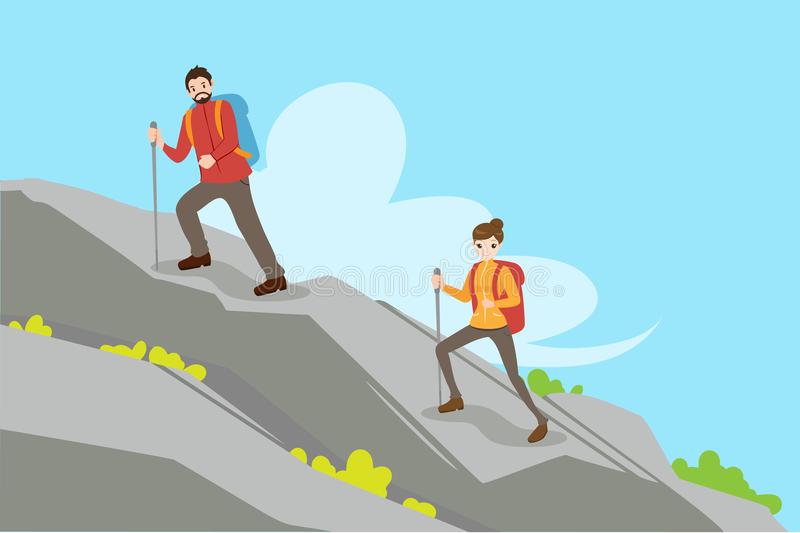                           SVAKI DAN SE PENJI STEPENICAMA,                     TE ODI U ŠETNJU I PENJI SE BLAGIM UZVISINAMA.